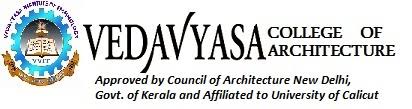 Principal Sl. NoName Admn No.University Reg. No